 УПРАВЛЕНИЕ ПО ВОПРОСАМ ОБРАЗОВАНИЯАДМИНИСТРАЦИИ МИХАЙЛОВСКОГО МУНИЦИПАЛЬНОГО РАЙОНА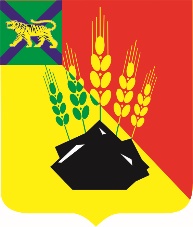 ПУБЛИЧНЫЙ ДОКЛАДО СОСТОЯНИИ И РАЗВИТИИ СИСТЕМЫ ОБРАЗОВАНИЯ МИХАЙЛОВСКОГО МУНИЦИПАЛЬНОГО РАЙОНА В 2019-2020 УЧЕБНОМ ГОДУ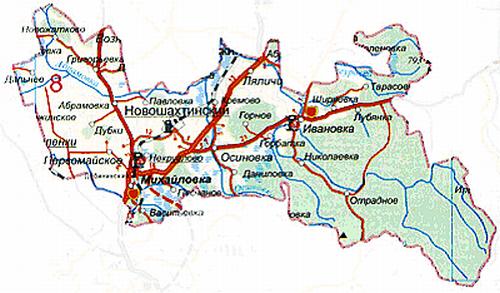 с. Михайловка, 2020Оглавление	  стр.Введение	Публичный доклад – аналитический публичный отчет органа управления по вопросам образования перед обществом, обеспечивающий регулярное информирование всех заинтересованных сторон о состоянии и перспективах развития системы образования.	Актуальной задачей доклада является подведение итогов развития системы образования, ориентированной на новые результаты.	Публичный доклад подготовлен в соответствии с:Федеральным законом от 29 декабря 2012 года № 273 «Об образовании в Российской Федерации»;Законом Приморского края от 13 августа 2013 года № 243-КЗ «Об образовании в Приморском крае»;Приказом департамента образования и науки Приморского края от 24 мая 2016 года № 571-а «О подготовке Публичных докладов о состоянии и развитии системы образования Приморского края».В докладе анализируются следующие аспекты состояния муниципальной системы образования:цели и задачи муниципальной системы образования;доступность образования;результаты деятельности системы образования;условия обучения и эффективность использования ресурсов;меры по развитию системы образования.Михайловский район образован 4 января 1926 года. Расположен в юго-западной части Приморского края. Граничит с Уссурийским, Анучинским, Шкотовским, Хорольским, Черниговским и Октябрьским районами. Общая протяженность границ составляет 380 км. Основными природными ресурсами Михайловского района являются земельные. Общая площадь земель Михайловского района - 274 142 га.В состав Михайловского муниципального района входит 7 поселений: 1 городское – Новошахтинское и 6 сельских - Григорьевское, Ивановское, Кремовское, Михайловское, Осиновское, Сунятсенское. Число населенных пунктов – 31, районный центр - село Михайловка. В экономике района функционирует свыше 300 организаций, на которых задействовано порядка 7 тыс. человек работающих. Свыше 200 организаций находятся в частной собственности. На долю предприятий малого и среднего бизнеса приходится почти 50 % от общего количества организаций.Основными направлениями деятельности Михайловского района исторически определились: угледобывающая промышленность, в силу богатства района горнорудными ресурсами (градообразующее предприятие – Разрезоуправление «Новошахтинское» АО «Приморскуголь») и, традиционное для данной местности, сельское хозяйство. На долю этих двух ведущих отраслей экономики приходится свыше 60 % валового продукта территории. Здесь Михайловский район занимает лидирующие позиции среди муниципальных районов Приморского края: по объёму отгруженной промышленной продукции – 4 место, по производству сельскохозяйственной продукции – 3 место.Сельскохозяйственную деятельность осуществляют 15 предприятий различных форм собственности и 50 крестьянско-фермерских хозяйств.  Ключевым резидентом выступает ООО «Русагро-Приморье», представитель одного из крупнейших федеральных производителей свинины. На базе этой компании уже сейчас в Михайловском районе создан агрокластер, специализирующийся на выращивании кукурузы, сои и других культур.В связи с этим роль образования возрастает, так как качество жизни человека тесно связано с качеством его образования.1. Цели и задачи муниципальной системы образования1.1.  Роль системы образования в социально-экономическом развитии районаОбразование - одно из важных направлений в развитии Михайловского муниципального района. Цели стратегии роста экономики и качества жизни в районе требуют выработки широкого комплекса мер по обеспечению соответствия системы образования задачам современного социально-экономического развития.Достижение стратегической цели опирается на одно из главных конкурентных преимуществ – человеческий капитал, на эффективное применение знаний и умений людей для постоянного улучшения технологий, экономических результатов, жизни целом в целом.В соответствии с этим, муниципальная система образования развивается в рамках ряда задач, требующих решения:повышение доступности, качества и эффективности образовательных услуг через совершенствование сети образовательных организаций, обновление содержания и технология образования;повышение профессионального уровня педагогических работников муниципальной системы образования, развитие кадрового потенциала;внедрение федеральных государственных образовательных стандартов для детей с ограниченными возможностями здоровья; создание условий для безопасной жизнедеятельности обучающихся, воспитанников и сотрудников, формирование здорового образа жизни, социальной адаптации и самореализации детей;организация комплексной безопасности образовательного процесса;воспитание у обучающихся духовно-нравственной культуры;обеспечение дальнейшей работы по повышению квалификации педагогических работников в условиях введения федеральных государственных образовательных стандартов.1.2. Соответствие основным направлениям и приоритетам образовательной политики в странеВ Михайловском муниципальном районе в ходе реализации программы развития образования, сформировано единое образовательное пространство, обеспечивающее повышение доступности качественного образования. Муниципальной программой развития образования в Михайловском муниципальном районе на 2020-2025 гг. поставлены цели и задачи дальнейшей модернизации системы образования, определены целевые индикаторы и показатели, сформулированы мероприятия, направленные на обновление содержания общего образования, создание разветвленной системы поиска и поддержки талантливых детей, развитие учительского потенциала, обновление школьной инфраструктуры, сохранение и укрепление здоровья школьников, спрогнозированы ожидаемые и конечные результаты реализации программы.Выполнение поставленных задачи и плановых мероприятий обеспечивается законодательными и нормативными документами федерального и регионального уровней, управлением по вопросам образования, постановлениями, распоряжениями администрации Михайловского муниципального района, приказами образовательных учреждений. В основе обновления содержания общего образования лежит федеральный государственный образовательный стандарт общего образования, который является важнейшим механизмом в реализации образовательных программ, обеспечивающих формирование знаний и компетенций обучающихся по конкретным дисциплинам и умений применять их в повседневной жизни.2. Доступность образования2.1. Структура сети образовательных учреждений и динамика ее изменений	В Михайловском муниципальном районе сформирована оптимальная сеть образовательных учреждений. Имеют лицензию и свидетельство о государственной аккредитации - 100 % образовательных учреждений. В 2019-2020 учебном году структура сети образовательных учреждений не изменена и включает: 8 ДОУ с числом воспитанников 1265 (на 30.05.2020), в т. ч.: 208 детей – от 0 до 3-х, 1057 – от 3-х до 7 лет. 15 ОУ общего образования различного уровня с общим охватом 3872 человека (на 30.05.2020), в т. ч.: 10 – средних общеобразовательных школ, 3 – основных общеобразовательных школ, 1 – начальная общеобразовательная школа, 1 – открытая (сменная) общеобразовательная школа. 2 образовательные организации дополнительного образования детей, которые посещали 1850 детей и подростков в возрасте от 5 до 18 лет (на 30.05.2020).2.2. Контингент обучающихся и охват образованием детей соответствующего возраста	Анализ количественного состава обучающихся в образовательных учреждениях района за последние три года показывает стабильные результаты.	В 2018-2019 учебном году численность обучающихся составила 3870 человек, в 2019-2020 учебном году – 3872, на 2 человека больше по сравнению с 2018-2019 г.	В 2019-2020 учебном году количество первоклассников составила 450 человек, что на 37 детей больше по сравнению с предыдущим учебным годом.	Во всех общеобразовательных учреждениях созданы условия для реализации прав обучающихся на получение образования:очная форма обучения на базе ОУ;форма домашнего обучения по индивидуальным учебным программам.Существующая система образования в целом ориентирована на создание условий для обучения и воспитания различных категорий детей.2.3. Образование детей с ограниченными возможностями здоровья	Основной целью системы образования Михайловского муниципального района является обеспечение реализации права каждого обучающегося на получение образования в соответствии с потребностями и возможностями, создание условий для формирования личности, готовой к саморазвитию, формирование у обучающихся устойчивых познавательных интересов и навыков самостоятельной работы, усиление влияния школы на социализацию личности.	С 1 сентября 2016 года вступил в силу новый стандарт, в котором указаны особые требования к структуре, результатам и условиям обучения детей с ограниченными возможностями здоровья. Новый стандарт утвержден Приказом Минобрнауки России № 1598 от 19.12.2014 г. Он представляет собой совокупность обязательных требований к адаптированным образовательным программам, которые предлагают школы и другие организации, осуществляющие образовательную деятельность.	 В соответствии с требованиями ФГОС ОВЗ для каждой категории детей с ограниченными возможностями здоровья (далее - ОВЗ) должно осуществляться комплексное психолого-медико-педагогическое сопровождение в условиях образовательного процесса всех детей с ОВЗ, с учётом состояния здоровья и особенностей психофизического развития. В 2019-2020 учебном году в общеобразовательных учреждениях Михайловского муниципального района обучалось 53 детей-инвалидов и 13 обучающихся с ОВЗ. В общей сложности 18 человек обучались по состоянию здоровья на дому. Трое детей обучались с применением дистанционных технологий в региональном центре дистанционного обучения г. Артем.Педагоги общеобразовательных учреждений района регулярно осуществляют повышение квалификации по вопросам организации и осуществления образовательного процесса с применением дистанционных образовательных технологий и принимают участие в мероприятиях, организованных ГАУ ДПО ПК ИРО г. Владивосток.Для обеспечения эффективной интеграции детей-инвалидов и детей с ОВЗ проводится информационно-просветительская, разъяснительная работа по вопросам, связанным с особенностями образовательного процесса для данной категории обучающихся, со всеми участниками образовательных отношений – обучающимися, их родителями (законными представителями), педагогическими работниками.В соответствии с планами воспитательной работы в образовательных учреждениях организуются мероприятия по гражданско-патриотическому воспитанию, правовому обучению и воспитанию учащихся. В общеобразовательных учреждениях района осуществляется работа по привлечению детей-инвалидов к участию в общественной жизни, в социально значимых познавательных, творческих, культурных, спортивных мероприятиях. Ребята занимаются в кружках, принимают участие в концертных программах, в выставках детского творчества. В районе работает районная психолого-медико-педагогическая комиссия. Задачей РПМПК является осуществление комплексной психолого-медико-педагогической диагностики детей по определению форм и содержания их воспитания и обучения в соответствии с их психофизическими и интеллектуальными особенностями и возможностями. В 2019-2020 учебном году было обследовано 68 человек, 18ти обучающимся рекомендовано обучение по адаптированным программам для детей с нарушением интеллекта.2.4. Обеспечение равного доступа к качественному образованиюВ соответствии с частью 2 статьи 43 Конституции Российской Федерации государство гарантирует гражданам общедоступность начального общего, основного общего, среднего общего образования.В соответствии с Законом Российской Федерации «Об образовании Российской Федерации», прием в образовательные учреждения Михайловского муниципального района обеспечен для всех граждан, которые проживают на территории района и имеют право на получение образования соответствующего уровня.2.4.1. Дошкольный уровеньПо сведениям статистики, на 01.01.2020 года в Михайловском муниципальном районе проживает 3262 ребенка от 0 до 7 лет.Сеть дошкольных образовательных учреждений Михайловского муниципального района включает в себя 8 муниципальных детских садов. Три детских сада имеют статус учреждений общеразвивающего вида.На 01.07.2020 года муниципальные дошкольные образовательные бюджетные учреждения Михайловского муниципального района посещают 1265 детей. За учебный год психолого-медико-педагогической комиссией осмотрено 37 детей дошкольного возраста. Из них: 9 детей в возрасте от 0 до 3-х лет, 28 детей от 3-х до 7 лет.   Дошкольное образование является необходимой и подлинно массовой ступенью системы образования, так как является фундаментом образования, как в организационном, так и в содержательном отношении. Одним из приоритетов социальной политики в области дошкольного образования Михайловского муниципального района является расширение доступности в получении качественного дошкольного воспитания и образования.Важным шагом в обеспечении доступности бесплатного дошкольного образования стал тот факт, что дошкольники от 1,5 до 7 лет, имеют реальную возможность развивать свои умственные способности, творческий потенциал в муниципальных дошкольных образовательных бюджетных учреждениях района. Особое внимание в настоящее время уделяется дошкольному образованию детей в возрасте от 3 до 7 лет. В нашем районе охват детей данной возрастной категории составляет 59,7 %.Базой для реализации образовательной программы является укрепление физического и психического здоровья воспитанников, формирование у них основ двигательной и гигиенической культуры. На постоянном контроле администрации дошкольных учреждений находится соблюдение санитарно-гигиенических требований к условиям и режиму воспитания детей. В течение 2019-2020 учебного года в дошкольных учреждениях традиционно реализовывался комплекс специально организованных мероприятий по улучшению физического здоровья воспитанников.Динамика показателей развития сети МДОБУС 2010 года прием заявлений и учет нуждающихся в услугах дошкольного образования ведется в электронном виде управлением по вопросам образования и МФЦ. Система оказания услуг в электронном виде работает в полном объеме, в том числе постановка на очередь, перевод ребенка из одного учреждения в другое. В 2020 году перерегистрацию прошли 80 % родителей (законных представителей) будущих воспитанников. Количество нуждающихся в услугах МДОБУ иколичество выданных направленийАнализ количества нуждающихся детей в услугах дошкольного образования и количества имеющихся мест в 2020 году показывает, что в Михайловском муниципальном районе имеется дефицит мест для детей до 2 лет. По итогам комплектования в 2020 году 112 детей в возрасте до 2 лет не обеспечены местами в МДОБУ. Частично решить проблему с местами для детей от 1,5 до 2 лет возможно за счет доукомплектования групп в: 1. МДОБУ д/с № 39 «Золотой ключик» п. Новошахтинский;2. МДОБУ д/с № 30 «Журавлик» с. Ивановка; 3. МДОБУ д/с № 3 «Березка» с. Михайловка; 4. МДОБУ д/с № 32 «Росинка» п. Новошахтинский. В январе 2020 года состоялось открытие дополнительной дошкольной группы для детей в возрасте от 1,5 до 3 лет в МДОБУ детском саду № 2 «Василек» с. Первомайское на 15 мест, что позволило ликвидировать очередность. Муниципальные дошкольные образовательные бюджетные учреждения Михайловского муниципального района функционируют в режиме работы 10,5 часов. Основные показатели функционирования МДОБУ за три года В Михайловском муниципальном районе дети-инвалиды дошкольного возраста получают образование в структуре муниципальной образовательной системы. На основании Федерального закона РФ от 29.12.2012 года № 273-ФЗ «Об образовании в Российской Федерации», дети-инвалиды поступают в детские сады в первоочередном порядке и содержатся бесплатно. В 2019-2020 учебном году дошкольные учреждения Михайловского муниципального района посещают 11 детей-инвалидов.  Вовлечение родителей в воспитательно-образовательный процесс и управленческую деятельность муниципальных дошкольных образовательных бюджетных  учреждений, является одним из перспективных и развивающихся направлений в дошкольном образовании. Педагогические коллективы и администрация дошкольных учреждений района выступают гарантом предоставления образовательных услуг в соответствии с потребностями родителей и активно вовлекают их в управленческую деятельность дошкольных учреждений. Используются различные формы работы с родителями: родительские собрания, тренинги, информационные стенды, совместные праздники, дни открытых дверей.Педагоги муниципальных дошкольных образовательных бюджетных учреждений района принимают активное участие в разнообразных Всероссийских и международных дистанционных конкурсных мероприятиях, представляя разнообразные образовательные программы, занимая призовые места. Так, в 285 дистанционных конкурсах стали победителями, призерами и лауреатами 78 воспитателей. Участие педагогов в конкурсах различного уровня мотивирует их для дальнейшего творческого развития, создает условия для профессионального роста, дает возможность выявить и распространить инновационный педагогический опыт. Педагоги МДОБУ приняли участие следующих районных семинарах:	 - «Нетрадиционные формы и методы физкультурно-оздоровительной работы с детьми дошкольного возраста» на базе МДОБУ детского сада общеразвивающего вида № 39 «Золотой ключик» п. Новошахтинский; - «Здорово быть здоровым!» Реализация проектной деятельности по здоровьесбережению» на базе МДОБУ детский сад № 16 «Светлячок» с. Михайловка; - «Детское экспериментирование путь к познанию окружающего мира» на базе МДОБУ детский сад «Буратино» с. Михайловка; - «Развитие творческих способностей у детей через театрализованную деятельность» на базе МДОБУ детский сад № 3 «Березка» с. Михайловка. - «Приобщение детей к истокам русской народной культуры» на базе МДОБУ детский сад № 30 «Журавлик» с. Ивановка.   2.4.2. Школьный уровеньОбщеобразовательные учреждения в целом равномерно распределены по территории района. Осуществляется подвоз 520 обучающихся в 10 общеобразовательных учреждений из 20-ти населенных пунктов, в подвозе участвуют 13 автобусов.15 общеобразовательных учреждений работают в Автоматизированной информационной системе «Сетевой город. Образование».В 2019 – 2020 учебном году в системе общего образования решались задачи повышения качества предоставления начального, основного и среднего (полного) общего образования. Среди основных задач развития общего образования на учебный год: обеспечение введения федеральных государственных образовательных стандартов основного общего образования, организация подготовки и качественное проведение ГИА-11 и ГИА-9, повышение квалификации учителей в рамках требований ФГОС ООО.С целью создания условий для повышения качества образования разработана муниципальная система оценки  качества образования, утвержденная постановлением администрации Михайловского муниципального района от 10.12.2012 г. № 1287-па “Об утверждении Положения о муниципальной системе оценки качества образования в Михайловском муниципальном районе”,  при осуществлении которой используются различные методы работы: посещение и анализ уроков и внеклассных мероприятий, проведение контрольных срезов, анкетирование учителей и учащихся, анализ учебно-планирующей документации и материалов внутришкольного руководства и контроля, изучается эффективность школьного компонента, подводятся и анализируются итоги успеваемости по учебным четвертям, в конце учебного года, результатам предметных олимпиад, выпускных экзаменов в школах и вступительных в вузы и ссузы, итоги поступления выпускников.Анализ качества образования позволяет не только следить за итогами образовательного и воспитательного процессов, но и определять проблемное поле для руководителей образовательных учреждений, специалистов  управления по вопросам  образования, целенаправленно вести коррекцию образовательного и воспитательного процессов.2.4.3. Дополнительное образование детей и подростковНациональный проект «Образование» определяет главной задачей воспитания – развитие гармонично и социально ответственной личности на основе наших исторических и культурных традиций. А основным показателем успешной реализации направления «Успех каждого ребенка» является обеспечение доступного качественного дополнительного образования для каждого ребенка в возрасте 5-18 лет.Дополнительное образование в Михайловском муниципальном районе осуществляется непосредственно в общеобразовательных учреждениях и учреждениях дополнительного образования.В настоящее время в системе дополнительного образования детей района функционирует два учреждения дополнительного образования: 1. Муниципальная бюджетная организация дополнительного образования «Детско-юношеская спортивная школа» с. Михайловка Михайловского муниципального района;2. Муниципальная бюджетная организация дополнительного образования «Центр детского творчества» с. Михайловка Михайловского муниципального района.Охват детей услугами дополнительного образования: составляет 40% (1850 воспитанников) от общего количества детей в возрасте от 5 до 18 лет. Всего в организациях дополнительного образования функционируют 30 объединений.Динамика охвата детей дополнительным образованием в динамике за 3 годаТаблица 1.Охват детей за 3 года показывает, что дополнительное образование в районе находится в постоянной динамике. В сравнении с прошлым годом количество воспитанников, занятых в системе дополнительного образования увеличилось.В МБО ДО «ДЮСШ» с. Михайловка реализуются дополнительные общеразвивающие программы по следующим видам спорта:1. Волейбол.2. Баскетбол.3. Греко-римская борьба.4. Тхэквондо.5. Самбо.6. Футбол.7. Бадминтон.8. Пауэрлифтинг.9. Хоккей.10. Подвижные игры (д/с)11. Спортивные игры (ОСОШ)Обучение по дополнительным общеразвивающим программам физкультурно-спортивной направленности осуществляют 7 штатных педагогов дополнительного образования и 10 педагогов, работающих по совместительству. Из общего числа педагогов 6 человек имеют высшую квалификационную категорию, 5 – первую.Количество проведенных соревнований в ДЮСШТаблица 2.Количество участий в соревнованиях разного уровняТаблица 3. Воспитанники МБО ДО «ДЮСШ» с. Михайловка являются победителями и призеры следующих соревнований:2018 год:- Первенство Приморского края по греко-римской борьбе – 1 м.;- Кубок Приморского края по КУДО – 1,1,2,3 м;- Первенство России по восточному боевому единоборству (дисциплина КУДО) - 2,3 м;- Первенство Приморского края по тхэквондо (ВТФ) -3 м.2019 год:-  Межрегиональный юношеский турнир по армейскому рукопашному бою- 1,1,1,2; - Чемпионат и первенство ДВФО по тхэквондо -1 м;- Дальневосточный турнир по самбо-2,3 м;- Первенство Приморского края по бадминтону-3 м;- Чемпионат и первенство Приморского края по рукопашному бою -1,1,2 м;- Дальневосточный турнир по спортивной борьбе (греко-римская борьба)-3 м;2020 год:- Открытое первенство г. Владивосток по самбо – 3 м.;- Первенство Приморского края по спортивной борьбе – 3 м.;- Краевые соревнования среди школьных команд – 3 м.;- Дальневосточный турнир по спортивной борьбе «Борцовское братство» - 3 м.;- Первенство Приморского края по бадминтону – 3 м.С 2016 года МБО ДО «ДЮСШ» с. Михайловка осуществляет полномочия центра тестирования ВФСК ГТО:Таблица 4.повышении качества дополнительного образования. Через организацию учебной и досугово-массовой деятельности создают условия для формирования гармоничной Педагоги дополнительного образования МБО ДО «ЦДТ» с. Михайловка постоянно реализуют новые подходы в личности ребенка. В МБО ДО «ЦДТ» с.Михайловка реализуются общеразвивающие программы по пяти направленностям:1)	художественно – эстетическая направленность: «Радуга», «Мир красок и фантазии», «Ритмика и танцы» и «Танцевальный», «Пчёлка», «Сувенирная лавочка», «Мягкая игрушка», «Бумажная страна», «Волшебный клубочек»; «100 затей для детей, «Начальное техническое конструирование», «Я – волшебник».2)	спортивно-техническая направленность – «Спортивное авиамоделирование»	3)	социально – педагогическая направленность «Подготовка к школе», «Реабилитация больных детей посредством творческой деятельности», «Кулиска», «Основы журналистики».4)	культурологическая направленность «Этикет на каждый день», «Вожатый – организатор детского досуга», «Досуговая деятельность».5)	гражданско-патриотическая направленность – «Мое время. Тайм-менеджмент для старшеклассников», «Азбука семейной жизни».Одним из приоритетных направлений деятельности в Центре детского творчества является художественно-эстетическое развитие. В рамках художественно-эстетического направления реализуется 12 общеразвивающих программ. Данное направление ориентировано на обучение, воспитание и развитие детей средствами различных видов изобразительного, хореографического искусств, декоративно-прикладного творчества и дизайна. Актуальность и значимость работы в данном направлении определяется тем, что художественно-эстетическое развитие – важнейшая сторона воспитания растущего человека. Оно способствует обогащению чувственного опыта, эмоциональной сферы личности, влияет на познание нравственной стороны действительности, повышает познавательную активность.Социально-педагогическое направление включает 6 дополнительных общеразвивающих программ – 3 программы по дошкольному развитию детей «Подготовка детей к школе», 1 программа «Реабилитация больных детей посредством творческой деятельности», 1 программа «Кулиска» и 1 программа «Основы журналистики». Образовательные программы данной направленности охватывают широкий возрастной диапазон и многофункциональны по своему назначению. В детских объединения социально-педагогической направленности реализуются программы по социальной адаптации и творческому развитию детей дошкольного возраста, детей, находящихся в трудной жизненной ситуации, а также детей, находящихся на лечении в КГБУЗ «Михайловская ЦРБ».В рамках спортивно-технического направления на базе МБО ДО «ЦДТ» с. Михайловка функционирует творческое объединение спортивного авиамоделирования. Занятия авиамоделизмом формируют у воспитанников конструкторские способности, развивают изобретательские наклонности и прививают технологические навыки по изготовлению моделей. Культурологическое направление включает 3 дополнительных общеразвивающих программы: «Этикет на каждый день», «Вожатый – организатор детского досуга», «Досуговая деятельность». Образовательные программы направлены на приобщение ребенка к культурным общечеловеческим ценностям, расширение кругозора по этике, философии, продвижению и поиску новых знаний, формирование национального самосознания, изучение культурных традиций своего народа.С начала 2019-2020 учебного года на базе МБО ДО «ЦДТ» с. Михайловка начата работа по новым программам «Азбука семейной жизни» и «Я – волшебник». В 2019-2020 учебном году воспитанники ЦДТ участвовали в 85 конкурсах разных уровней.Среди наиболее ярких достижений можно назвать победу на международном фестивале-конкурсе «Зимние забавы» в г. Муданцзянь КНР танцевального коллектива «Грация» под руководством Таратадзе О.С. В ноябре 2019 года ДТО «Танцевальный» в международном конкурсе «АЗИЯ ДЭНС» стало лауреатом II степени.В XXV открытом краевом конкурсе юных талантов «Уссурийские звёздочки - 2020» приняли участие воспитанники ДТО «Основы журналистики» (руководитель Крутилова Е.А.) и ДТО «Танцевальный» (руководитель Кравченко О.В.). 1 воспитанница ДТО «Основы журналистики» стала лауреатом III степени. ДТО «Танцевальный» представило на суд жюри танцевальные композиции «Неземная дружба», «Чемоданное настроение», «Душа нараспашку», «История о мыльных пузырях», «За облаками». Коллектив стал Дипломантом конкурса.В краевом конкурсе им. Е.С. Лобовой «Юный дизайнер 2020», проходившем во ВГУЭС приняли участие 5 воспитанниц ДТО «Мир красок и фантазии». 1 воспитанница завоевала диплом за I место в дополнительном конкурсе.В VIII краевой выставке декоративно-прикладного творчества детей и юношества «Радуга талантов» в г. Фокино приняли участие 34 воспитанника.  В 2020 году воспитанники ЦДТ завоевали три диплома III степени, девять дипломов II степени, и девять дипломов I степени.Краевой экологический конкурс «Лесная олимпиада» стал результативным для шести воспитанниц ДТО «Радуга» и «Мир красок и фантазии».Педагоги дополнительного образования и обучающиеся принимали активное участие и в международных и всероссийских конкурсах на дистанционной основе.В 2019 – 2020 году учащиеся приняли участие в международном многожанровом конкурсе-фестивале «Поколение», всероссийском многожанровом конкурсе-фестивале «Победа», X дальневосточном фестивале-конкурсе «Парус детства цветной», «Моя гордость России», «Рыцари дорожной безопасности», «Дядя Стёпа», «Живая классика», «Живое слово» и т.д.Активное участие приняли педагоги и воспитанники ЦДТ в акциях «Голубь мира», «Красная гвоздика», «Стихи победы», «Письмо победы», «Георгиевская ленточка», «Будущее России», «Дом там, где береза» и т.д.В МБО ДО «Центр детского творчества» с.Михайловка 11 педагогов высшей категории, 3 педагога первой категории, 1 педагог без категории. Один педагог внешний совместитель, без категории. Один внутренний совместитель без категории. Всего 17 педагогов.Учреждения дополнительного образования Михайловского реализуют дополнительные общеразвивающие программы в рамках сетевого взаимодействия с муниципальными бюджетными общеобразовательными учреждениями.Так, в 2019 – 2020 учебном году на основании договоров организован процесс обучения в рамках сетевого взаимодействия: 1. МБО ДО «ДЮСШ» с. Михайловка с общеобразовательными учреждениями (МБОУ СОШ с. Ивановка, МБОУ СОШ № 2 п.Новошахтинский, МБОУ СОШ с.Первомайское, МБОУ СОШ с.Абрамовка, МБОУ СОШ им. А.И. Крушанова с.Михайловка).2. МБО ДО «ЦДТ» с. Михайловка с общеобразовательными учреждениями (МБОУ ОСОШ с. Михайловка, МБОУ СОШ № 1 п. Новошахтинский, МБОУ СОШ № 2 п.Новошахтинский, МДОБУ д/с №33 «Ручеек» с.Михайловка, МДОБУ д/с №3 «Березка» с.Михайловка).Вторым важным показателем проекта «Успех каждого ребенка» является увеличения числа участников открытых онлайн-уроков, реализуемых с учетом опыта открытых уроков «ПроеКТОриЯ», «Уроки настоящего» или иных аналогичных по возможностям, функциям и результатам проектах, направленных на раннюю профориентацию обучающихся. В 2019-2020 учебном году общеобразовательные учреждения района принимали участие в цикле открытых уроков «ПроеКТОриЯ». Всего в открытых онлайн-уроках приняли участие 867 обучающихся 5-11 классов.Не менее важный показатель проекта «Успех каждого ребенка» - увеличение числа детей, получивших рекомендации по построению индивидуального учебного плана в соответствии с выбранными профессиональными компетенциями, в том числе по итогам участия в проекте «Билет в будущее». Главное предназначение проекта «Билет в будущее» - ранняя профессиональная ориентация школьников 6-11 классов, формирование у молодых людей способности строить свою образовательную и карьерную траекторию, осознанно выбирать профессиональный путь, а также получить рекомендации о ближайших шагах в зависимости от уровня осознанности, интересов, способностей обучающегося. В 2019-2020 учебном году в проекте приняли участие 80 обучающихся из 5 общеобразовательных учреждений. В рамках проекта представители компании АО «ПримАгро» провели серию профориентационных экскурсий «Билет в будущее» для школьников 7-11 классов. В целях профессиональной ориентации и оказания практической помощи обучающимся общеобразовательных учреждений в выборе профессии ежегодно в октябре проводится «Ярмарка профессий и учебных мест». В 2019-2020 учебном году в мероприятии приняли участие 10 учебных заведений высшего и среднего профессионального образования Приморского края, а также краевое государственное бюджетное учреждение «Приморский центр занятости населения Михайловского района». Представители учебных заведений познакомили старшеклассников с условиями приёма и программами обучения. В Ярмарке приняли участие 248 обучающихся 9-11-х классов из 11 общеобразовательных учреждений района. Старшеклассники получили буклеты учебных заведений, информацию о правилах выбора профессии и рекомендации поступающим в учебные заведения.В 2019-2020 учебном году для реализации дополнительного образования в 11 общеобразовательных учреждениях района функционировали 110 кружков и секций разных направленностей: интеллектуальная, творческая, физкультурно-спортивная, художественная, социально-педагогическая, патриотическая, учебно-исследовательская, туристско-краеведческая, техническая, естественнонаучная, экологическая. Охват обучающихся, занимающихся в кружках и секциях составил 1952 ребенка (увеличение в сравнении с прошлым годом составило 3%). В 2019 – 2020 учебном году на базе общеобразовательных учреждениях Михайловского муниципального района функционировали 3 школьных спортивных клуба (далее – ШСК): 	ШСК «Олимпиец» МБОУ СОШ им. А.И. Крушанова с.Михайловка (в состав ШСК вошло 75 обучающихся); ШСК «Юность» МБОУ СОШ с.Ивановка – 200 обучающихся; ШСК «ЮНИОР» МБОУ СОШ с.Первомайское – 20 обучающихся. Школьные спортивные клубы созданы с целью организации спортивно-массовой и оздоровительной работы среди учащихся. Основные цели ШСК: воспитание у обучающихся устойчивого интереса к систематическим занятиям физической культуры, к здоровому образу жизни, участие в оздоровительных мероприятиях, организация здорового досуга детей. Основные виды спорта в ШСК: футбол, волейбол, баскетбол, настольный теннис, хоккей, самбо, гимнастика, легкая атлетика, бадминтон.С 5 по 10 марта 2020 года для членов школьных спортивных клубов района управлением по вопросам образования совместно с педагогами дополнительного образования МБО ДО «ДЮСШ» с.Михайловка проведен районный этап Всероссийских спортивных игр школьных спортивных клубов Михайловского муниципального района. В соревнованиях приняли участие 54 школьника. 31 января – 3 февраля 2020 года члены ШСК приняли участие в краевом зимнем фестивале «Вперёд ВФСК ГТО» среди обучающихся образовательных организаций Приморского края.С 2016 года на базе МБОУ ООШ с.Григорьевка функционирует разновозрастная группа «Российские кадеты» при Михайловском районном отделении ВООВ «Боевое братство». В группу входят обучающиеся 4-8 классов (15 человек). Ежегодно обучающиеся кадетского формирования принимают участие в районных и краевых конкурсах рисунков, сочинений, акциях, посвященных 23 февраля, 9 мая. В 2019-2020 учебном году кадеты приняли участие во Всероссийской патриотической акции «Снежный десант», в региональной молодежной патриотической акции «Письмо Победы», посвященной 75-годовщине Победы в Великой Отечественной войне, в краевом фестиваль-конкурсе патриотической и авторской песни «Афганский ветер».С 2017 года на базе МБОУ СОШ с. Осиновка работает отряд общероссийской общественно-государственной детско-юношеской организации «Российской движение школьников». В состав входят 8 обучающихся МБОУ СОШ с. Осиновка. Основной целью РДШ является совершенствование воспитания подрастающего поколения и содействие формирование личности на основе присущей российскому обществу системы ценностей, создание условия для умственного, физического, нравственного, духовного, патриотического и правового воспитания учащихся. Ежегодно члены отряда РДШ принимают участие в соревнованиях, конкурсах исследовательских и творческих работ, патриотических, экологических акциях.В рамках реализации программы военно-патриотического воспитания, в общеобразовательных учреждениях района созданы юнармейские отряды. Общая численность участников движения ВВПОД «Юнармия» в Михайловском муниципальном районе – 57 человек (55 обучающихся с 5 по 11 класс и 2 руководителя юнармейских отрядов). С декабря 2019 года в Михайловском муниципальном районе работает местное отделение Приморского регионального отделения Всероссийского детско-юношеского военно-патриотического общественного движения «ЮНАРМИЯ» Михайловского муниципального района. В районе функционируют 2 юнармейских отряда. На базе МБОУ СОШ с. Первомайское функционирует юнармейский отряд «Рубеж» и на базе МБОУ СОШ им. А. И. Крушанова с. Михайловка юнармейский отряд «Пламя».   В 2019-2020 юнармейские отряды приняли участие:- с 31 января по 2 февраля 2020 года – в краевом зимнем фестивале «Вперёд ВФСК ГТО» среди обучающихся образовательных организаций Приморского края;- в районных акциях «Посылка солдату», «Письмо солдату»;- в мероприятиях в рамках Всероссийской Акции памяти «Блокадный хлеб»;- в классных часах, посвященных памятным датам ВОВ;- в школьном слете обучающихся «Отчизны верные сыны», посвященном Дню защитника Отечества;- в апреле 2020 года юнармейский отряд «Пламя» МБОУ СОШ им. А.И. Крушанова с. Михайловка стал победителем регионального конкурса «Твой здоровый образ жизни»;- в мае 2020 года юнармейский отряд «Рубеж» МБОУ СОШ с. Первомайское принял участие в краевом социальном ролике, посвященном 75-годовщине Победы в Великой Отечественной войне 1941-1945 гг.;- в творческих конкурсах, патриотической направленности;- в патриотических акциях: «Стихи победы», «Бессмертный полк дома», «Окна Победы», «Свеча Памяти», «Наследники Победы», «Песня Победы», «Сад Победы». 3. Результаты деятельности системы образования	Государственная итоговая аттестация обучающихся, освоивших образовательные программы основного общего и среднего общего образования, является одной из важных форм определения соответствия результатов освоения обучающимися основных образовательных программ, соответствующих требований образовательного стандарта, является формой внешней, независимой оценки качества образовательной подготовки выпускников общеобразовательных учреждений района.	В течение всего учебного года во всех общеобразовательных учреждениях района были проведены тематические родительские собрания, участниками которых стали родители (законные представители) обучающихся 9,11 классов. 	Особое внимание в ходе подготовки к государственной итоговой аттестации уделялось повышению квалификации педагогов, являющихся кандидатами в эксперты по проверке экзаменационных работ участников экзаменов, а также иных категорий специалистов, задействованных в проведении государственной итоговой аттестации.3.1. Учебные результатыВ 2019-2020  учебном году  качество обучения  составляет: 37,6 % (в 2018-2019 гг. – 37,18 %). Всего в 2019-2020 учебном году учащимися пропущено 185507 урока. Из них пропущено без уважительных причин 8213 урока, это 4,4 % от общего количества пропущенных уроков.Данные показатели свидетельствуют о том, что проводимая работа по вопросу всеобуча остается актуальной и требует постоянного контроля и серьезного анализа со стороны педагогических коллективов и администраций общеобразовательных организаций.3.1.1. Результаты государственной итоговой аттестации по образовательным программам основного общего образованияУчебные результаты по итогам государственной (итоговой) аттестации выпускников 9-х, 11-х классов являются ключевыми при оценке деятельности образовательных учреждений.Важным этапом в деятельности общеобразовательных учреждений является государственная (итоговая) аттестация выпускников.Количество обучающихся в IX классах в муниципальных общеобразовательных организациях района на конец 2019-2020 учебного года составило 373 человека. Государственная итоговая аттестация в 2020 году для 9-классников прошла в форме промежуточной аттестации, результаты которой были признаны результатами ГИА и являлись основанием для выдачи аттестатов согласно приказу Минпросвещения и Рособрнадзора от 11 июня 2020 года №293/650 «Об особенностях проведения государственной итоговой аттестации по образовательным программам основного общего образования в 2020 году».Соответственно ОГЭ в 2020 году не проводилось. Все выпускники 9-х классов получили аттестаты об освоении программ основного общего образования.В 2019-2020 учебном году 9 выпускников 9 классов общеобразовательных учреждениях Михайловского муниципального района получили аттестат о среднем общем образовании с отличием:МБОУ СОШ им. А.И. Крушанова с. Михайловка – 4МБОУ СОШ №1 п. Новошахтинский – 2МБОУ СОШ с. Первомайское – 2МБОУ СОШ с. Осиновка – 13.1.2. Результаты государственной итоговой аттестации по образовательным программам среднего общего образования	Открытой объективной процедурой оценивания учебных достижений, обучающихся является проведение государственной итоговой аттестации в форме единого государственного экзамена (ЕГЭ) в 11 классах и в форме государственного выпускного экзамена (ГВЭ) для лиц с нарушениями здоровья, а также лиц, находящихся в местах лишения свободы.Государственная итоговая аттестация для 11-классников прошла в форме промежуточной аттестации, результаты которой были признаны результатами ГИА и являлись основанием для выдачи аттестатов согласно приказу Минпросвещения и Рособрнадзора от 11 июня 2020 года № 294/651 «Об особенностях проведения государственной итоговой аттестации по образовательным программам среднего общего образования в 2020 году». Соответственно в 2020 году ЕГЭ проводилось исключительно с целью использования результатов при приеме на обучение по программам бакалавриата и программам специалитета в образовательных организациях высшего образования (приказ Минпросвещения и Рособрнадзора от 15 июня 2020 № 297/655 «Об особенностях проведения единого государственного экзамена в 2020 году»).На конец учебного года количество выпускников 11 классов составило 186 выпускников, все они были допущены к прохождению государственной итоговой аттестации в основной период. Из них 95 выпускников общеобразовательных учреждений приняли участие в едином государственном экзамене. Все предметы ЕГЭ, включая русский язык и профильную математику в 2020 году были предметами, которые участники ЕГЭ могли выбирать либо не выбирать для прохождения ЕГЭ. Выбор предметов ЕГЭ в Михайловском муниципальном районе в 2020 году в общем соответствовал общероссийским тенденциям. Все участники ЕГЭ выбрали для прохождения ЕГЭ русский язык, далее по популярности шла профильная математика – ее выбрали 65% участников ЕГЭ и обществознание – 56%. Самый низкий рейтинг у предметов: литература и география, им отдали предпочтение по 2% участников ЕГЭ.Рейтинг предметов по выбору (в % соотношении)ЕГЭ по предмету русский язык сдавало 95 выпускников.Минимальный порог по русскому языку, утвержденный Рособрнадзором (36 баллов), преодолели все участники ЕГЭ.В течение трех лет средний балл по предмету «Русский язык» в Михайловском муниципальном районе имеет тенденцию увеличения: в 2020 году он составил 68 что выше уровня прошлого года на 5 б. Рейтинг школ района по русскому языкуЛучшие результаты в районе (80 и более баллов) по русскому языку показал 31 участник ЕГЭ:в 2020 г.В 2019 г.в 2018 г.Из таблиц видно, что в сравнении с 2019 годом увеличилось количество учащихся, получивших высокие баллы по русскому языку более, чем в два раза.Предмет математику в отличие от 2019 года учащиеся могли выбирать только профильный уровень математики для прохождения ЕГЭ.ЕГЭ по математике профильного уровня сдавали 62 участника ЕГЭ. Минимальный порог (27 баллов) преодолели все.Средний балл по району несколько снизился в сравнении с 2019 годом и составил 38.Рейтинг школ района по результатам экзамена по профильной математикеНе преодолели минимальную границу 14 обучающихся.В 2019-2020 учебном году 5 выпускников 11 классов общеобразовательных учреждениях Михайловского муниципального района получили аттестат о среднем общем образовании с отличием и награждены медалью «За особые успехи в учении»:МБОУ СОШ им. А.И. Крушанова с. Михайловка – 3 МБОУ СОШ с. Осиновка – 1МБОУ СОШ с. Абрамовка – 1 Количество выпускников, не получивших аттестатВсе выпускники в 2020 году получили аттестат о среднем общем образовании. 3.1.3. Результаты муниципальных мониторинговых исследований образования	В 2019-2020 учебном году мониторинга качества образования всероссийского уровня не проводилось в связи с распространением новой коронавирусной инфекции COVID-19. Мониторинг качества образования всероссийского уровня будет проводится осенью 2020 года с учетом срока окончания проведения мониторинга 12 октября 2020 года.3.2. Внеучебные достижения обучающихсяДля любого образовательного учреждения работа с одаренными детьми – одно из условий формирования его образовательного имиджа, а также один из показателей результативности работы. Все школы выстраивают свою работу на основе интеграции основного и дополнительного образования, что в полной мере способствует созданию условий для непрерывного развития одаренных детей. В каждой образовательной организации Михайловского муниципального района создан и обновляется электронный банк данных одаренных детей, в который включены победители и призеры мероприятий различных уровней и направленности. Реализация поиска и отбора талантливых детей в районе происходит через систему олимпиад, конкурсов, спортивных соревнований, научно-практических конференций и других мероприятий. Это направление работы традиционно для муниципальной системы образования. В среднем в районе около 70% детей участвуют в различных конкурсах и олимпиадах. Конкурсное движение также способствует повышению профессионального мастерства педагогов. Представление результатов творческой деятельности обучающимися в конкурсных мероприятиях различного уровня является показателем эффективности реализации дополнительных общеразвивающих программ и формирования творческой компетенции обучающихся.В сентябре 2019 года в районе запущен проект «Память сильнее времени». Организаторы мероприятия – ПКО ВОД «Боевое братство». В рамках данного проекта обучающиеся общеобразовательных учреждений Михайловского муниципального района приняли участие в краевом конкурсе сочинений «Память и сильнее времени» и конкурсе рисунков «Что такое подвиг?». В проекте приняли участие 10 общеобразовательных учреждений (102 обучающихся).с 27 января по 25 февраля 2020 года управлением по вопросам образования администрации Михайловского муниципального района совместно с Михайловским районным отделением ПКО ВОД «Боевое братство» проведен районный конкурс детского рисунка «Служу Отечеству» среди обучающихся образовательных организаций Михайловского муниципального района. В конкурсе приняли участие 61 обучающийся из 10 образовательных организаций Михайловского муниципального района, 20 школьников получили призовые места.В феврале – марте 2020 года прошел муниципальный этап Всероссийского конкурса юных чтецов «Живая классика». В мероприятии приняли участие 11 обучающихся из 7 общеобразовательных учреждений района. По итогам муниципального этапа участники, занявшие I, II, III места приняли участие в региональном этапе конкурса. В марте 2020 года обучающиеся и воспитанники образовательных организаций Михайловского муниципального района приняли участие в X краевой выставке декоративно-прикладного творчества детей и юношества «Радуга талантов». Выставка проводилась в рамках мероприятий, посвященных празднованию 75-летней годовщины Победы в Великой Отечественной войне 1941-1945 гг. В выставке приняли участие 98 обучающихся и воспитанников образовательных организаций района, из них 41 заняли призовые места.В рамках проведения с 22 по 26 апреля 2019 года в образовательных организациях Михайловского муниципального района недели пожарной безопасности, в связи с празднованием 370-летия пожарной охраны РФ, в целях повышения социальной значимости детского художественного творчества и воспитания у детей понимания требований пожарной безопасности проведен районный конкурс рисунков на тему «Пожарная безопасность» среди обучающихся (воспитанников) общеобразовательных и дошкольных учреждений Михайловского муниципального района. В конкурсе приняли участие 163 обучающихся (воспитанников) из 17 образовательных организаций, 51 – заняли призовые места.В целях создания условий для эстетического, нравственного и православного воспитания подрастающего поколения средствами изобразительного искусства и декоративно-прикладного творчества с 15 по 30 апреля 2020 года управлением по вопросам образования администрации Михайловского муниципального района совместно с педагогами МБО ДО «ЦДТ» с.Михайловка проведен районный конкурс творческих работ «Пасхальное яйцо – 2020» среди обучающихся и воспитанников образовательных организаций Михайловского муниципального района. В конкурсе приняли участие 201 обучающийся (из них 49 – стали призерами) из 22 образовательных организаций района.В преддверии празднования 75-годовщины Победы в Великой Отечественной войне 1941-1945 годов, в апреле 2020 года управлением по вопросам образования администрации Михайловского муниципального района проведен районный конкурс рисунков «Дороги Великой Победы», посвященный 75-годовщине Победы в Великой Отечественной войне 1941-1945 гг. среди обучающихся общеобразовательных учреждений района. В мероприятии приняли участие 55 обучающихся из 9 общеобразовательных учреждений района. 14 школьников заняли призовые места.С 2016 года проводятся районные соревнования «Юный пожарный», среди «Юных пожарных дружин», где ребята преодолевают препятствия, показывают умения тушения пожара и знания по правилам пожарной безопасности, оказания первой медицинской помощи. В октябре 2019 года в соревнованиях приняли участие 65 обучающихся из 13 общеобразовательных учреждений Михайловского муниципального района.В 2019-2020 учебном году обучающиеся и воспитанники общеобразовательных и дошкольных учреждений Михайловского муниципального района принимали активное участие в районных, краевых, всероссийских и международных конкурсах, олимпиадах и соревнованиях.Итоги участия общеобразовательных и дошкольных учреждений Михайловского муниципального района в районных, региональных, всероссийских и международных соревнованиях, конкурсах, олимпиадах за 2019-2020 учебный годТаблица 5.Итоги участия общеобразовательных и дошкольных учреждений Михайловского муниципального района в районных, региональных, всероссийских и международных соревнованиях, конкурсах, олимпиадахв динамике за 3 годаТаблица 6.Из таблицы 6 видно, что ежегодно увеличивается количество участников и призеров от Михайловского муниципального района в мероприятиях различного уровня.Работа с одаренными детьми в районе занимает особое место в муниципальной образовательной политике. Одаренные дети – это категория детей, на развитие способностей, таланта, мотивации которых необходимо постоянно направлять все усилия, чтобы передать детям максимум знаний и опыта. Для этого надо создавать особые условия для образования и воспитания.Таким образом, ключевыми направлениями в работе остаются:создание оптимальных условий для работы с талантливыми детьми, организация и проведение учебных мероприятий, научно-практических конференций;проведение мониторинговых исследований ученических компетенций;формирование и развитие творческих способностей обучающихся;обеспечение духовно-нравственного, гражданско-патриотического, военно-патриотического, трудового воспитания обучающихся;социализация и адаптация обучающихся к жизни в обществе.3.2.1. Всероссийская олимпиада школьников	Школьный этап всероссийской олимпиады школьников по общеобразовательным предметам проводился в октябре 2019 года во всех общеобразовательных учреждениях в соответствии с Порядком проведения всероссийской олимпиады школьников, утвержденным приказом Министерства образования и науки Российской Федерации от 18.11.2013 № 1252, и графиком, утвержденным постановлением администрации Михайловского муниципального района, по единым заданиям, разработанными муниципальной предметно-методической комиссией. В школьном этапе мог принять участие любой желающий школьник с 4 по 11 класс. В 2019 учебном году 2271 человек стали участниками школьного этапа олимпиады. В результате 1348 человек стали победителями и призерами. 397 школьников 5-11 классов приглашены на муниципальный этап. Из них: 5– стали победителями, а 40 – призерами.В региональном этапе Олимпиады приняли участие 2 обучающихся 9-11 классов из 2 общеобразовательных учреждений. В результате школьники Михайловского муниципального района завоевали 1 грамоту победителя регионального этапа по биологии.Качественной организации проведения всероссийской олимпиады школьников во многом способствовали технологии проведения школьного и муниципального этапов, а именно: по всем предметам Олимпиады были сформированы предметно-методические комиссии, которые подготовили задания школьного этапа, школьный этап Олимпиады проходил в один день по единым заданиям во всех общеобразовательных учреждениях.3.3. СоциализацияВ соответствии с Федеральным законом от 29.12.2012 г. № 273 -ФЗ «Об образовании в Российской федерации», постановлением администрации Михайловского муниципального района от 11.08.2016 г. № 520-па «Об утверждении комплексной программы профилактики правонарушений в Михайловском муниципальном районе на 2017-2020 гг.», управлением по вопросам образования администрации Михайловского муниципального района проводятся различные мероприятия по раннему выявлению семей и несовершеннолетних, находящихся в социально-опасном положении.  Раннее выявление и постановка на учет неблагополучных семей позволяют оказывать помощь семье на ранних стадиях семейного неблагополучия. Работа с семьями, находящимися в социально-опасном положении, проводится в соответствии с индивидуальной программой реабилитации, согласно планам работы общеобразовательных учреждений. Школьный компонент индивидуальной реабилитационной программы имеет очень важное, а иногда и решающее значение в работе с данной категорией несовершеннолетних.На начало 2019-2020 учебного года в Михайловском муниципальном районе состояло 43 семьи со статусом СОП (25 несовершеннолетних), на конец учебного года 19 семей (47 несовершеннолетних), из них 19 семей (24 несовершеннолетний), чьи дети обучаются в общеобразовательных учреждениях.Классными руководителями совместно с заместителями директоров по воспитательной работе проводятся рейды в семьи, составлены акты посещений. По результатам рейдов приняты соответствующие меры. Управлением по вопросам образования и образовательными учреждениями района совместно с комиссией по делам несовершеннолетних и защите их прав Михайловского муниципального района отслеживается динамика административных правонарушений и общественно-опасных деяний, совершенных несовершеннолетними обучающимися в общеобразовательных учреждениях.Количество учащихся, состоящих на учете в КДН и ЗП в динамикеза 3 года 	Из таблицы видно повышение постановки на учет несовершеннолетних, совершивших правонарушения. В 2020 году было снято 12 человек, трое по достижению совершеннолетия, трое за хорошее поведение, один с переменной места жительства.Причинами правонарушений и преступлений подростков является неустроенность в семье, невнимание со стороны законных представителей, сформировавшееся в сознании чувство безнаказанности, дурной пример старших и товарищей. Наибольшее количество правонарушений совершенно:по ст. 158 УК РФ (кража);	безнадзорность, бродяжничество;по ст.20.21 КоАП РФ (появление в общественных местах в состоянии опьянения);по ст. 20.22 КоАП РФ (появление в состоянии опьянения несовершеннолетних, а равно распитие спиртных напитков и употребление наркотических средств и психотропных веществ в общественных местах).Классными руководителями на каждого несовершеннолетнего, состоящего на различных формах учета, составлены личностные характеристики, акты обследования семей, заполнены карты социально-педагогических наблюдений за подростками, разработаны планы индивидуальной работы.Во всех общеобразовательных учреждениях работают Советы профилактики безнадзорности и правонарушений несовершеннолетних, в состав которых входят не только педагоги, но и представители родительской общественности, поселений, органов внутренних дел. Основной целью Советов является своевременное выявление и устранение причин безнадзорности, беспризорности, правонарушений, антиобщественных действий несовершеннолетних, обеспечение защиты их прав и законных интересов. На заседаниях Советов профилактики правонарушений рассматриваются персональные дела учащихся, склонных или совершивших правонарушения. Осуществлялась профилактическая работа с неблагополучными семьями, не выполняющими обязанности по воспитанию детей. Результатом работы Советов является оказание социально-психологической и педагогической помощи обучающимся, имеющим отклонения в поведении, или проблемы в обучении, помощи семьям учащихся в создании необходимых условий для получения детьми образования.Классными руководителями ведется строгий контроль за посещаемостью обучающихся. Ежедневно проводятся проверки посещаемости школьных занятий учащимися «группы риска». По итогам проверок принимаются меры: приглашение на Совет профилактики, беседы с родителями, приглашение на «малый педсовет», посещение семей на дому, обращение в КНД и ЗП о принятии мер к учащимся, пропускающим занятия без уважительной причины.С подростками «группы риска» систематически проводились беседы классными руководителями, инспекторами ПДН, проводились встречи с родителями, рейды в семьи учащихся по вовлечению этих подростков в досуговую деятельность. В школах ведется систематическая работа по патриотическому воспитанию (участие во Всероссийском тесте по истории Великой Отечественной войны в рамках проекта «Каждый день горжусь Россией!» - 378 участника, История Отечества и история Приморского края -283 чел; «Отчизны верные сыны», посвященного Дню защитника Отечества – 125 участников из 14 общеобразовательных организаций и др.), по профилактике преступлений, беспризорности, экстремизма и терроризма в рамках государственной программы Приморского края «Безопасный край» на 2015-2020 год проводились мероприятия по профилактике правонарушений, экстремизма и терроризма, незаконного потребления наркотических средств и психотропных веществ «Сообщи, где торгуют смертью», «Международный день без табака» «Молодежь выбирает жизнь», «Жизнь без наркотиков», «Всемирный день борьбы с терроризмом», лекция «Терроризм и экстремизм. Скрытая угроза», акция «Дети России»Основными формами организации отдыха и занятости несовершеннолетних данной категории в летний период на территории района в 2020 году стали: пришкольные оздоровительные лагеря.           Ежегодно обучающиеся района участвуют в летней оздоровительной кампании. В соответствии с постановлением администрации Михайловского муниципального района «О мерах по организации летнего отдыха, оздоровления и занятости детей в каникулярное время в 2020 году» от 21.07.2020 года № 646-па, на базе 8 общеобразовательных учреждений открыты пришкольные лагеря с дневным пребыванием с охватом 341 человек (в 2019 г. 860 чел.) в возрасте от 6,5 до 15 лет. В целях оздоровления, занятости, интеллектуального и творческого развития, формирование культуры здорового образа жизни и привлечения детей, подростков и молодежи к активной творческой деятельности, разработан план мероприятий по организации досуга, спортивной и культурно-оздоровительной работы. Стоимость набора продуктов питания на одного ребенка в день составляет: от 6,5 до 10 лет- 142,83 руб.; от 10 до 15 лет – 161,07 руб.Воспитательная работа каждого пришкольного лагеря составлена с учетом направления. Большое внимание уделено нравственному, патриотическому и правовому воспитанию.  В каждом лагере велась работа, направленная на профилактику девиантного поведения и пропаганду здорового образа жизни.  4. Условия обучения и эффективность использования ресурсов4.1. Финансирование образованияДостижения и результаты в деятельности системы образования напрямую зависят от результатов работы каждого образовательного учреждения, и одно из главных условий этой деятельности – эффективность использования финансовых средств. 	В соответствии с порядком определения классов-комплектов наполняемости учащихся численность учащихся в классах – комплектах составляет:  город – 23,5 чел.,   село –16,8 чел.        В целом по общеобразовательным учреждениям района данный показатель составил 18,0 человек. 	Наблюдается улучшение показателей по заработной плате образовательных учреждений по сравнению с предыдущим годом. Среднемесячная заработная плата педагогических работников дошкольных учреждений за 2019 год составила 36 252,52  рублей, на 01.06.2020  года – 38 699,80 рублей, что составляет 106,7 %. Среднемесячная заработная плата педагогических работников общего образования за 2019 год составила 47 347,22 рублей, на 01.06.2020 года – 43 312,43 руб., что является 100% выполнением «дорожной карты». Расходы на образование в 2019 году по сравнению с 2018 годом увеличились на 210 405,37 тыс. руб. и составили 693 615,04 тыс. руб.Общий объём финансирования за последние 3 года составил:4.2. Условия обучения4.2.1. Профилактика пожарной безопасности в образовательных учрежденияхПроблема противопожарной защиты образовательных учреждений приобрела особое развитие в начале 2000-х годов и остается актуальной в настоящее время в связи, частичным несоответствием противопожарного оборудования образовательных учреждений требованиям пожарной безопасности.	Требования пожарной безопасности – специальные условия социального и (или) технического характера, установленные в целях обеспечения пожарной безопасности законодательством Российской Федерации, нормативными документами или уполномоченными государственным органом.Таким образом, современная противопожарная защита образовательных учреждений в соответствии с вышеуказанными нормативными документами и нормами пожарной безопасности (НПБ) рассматривается как одна из важнейших задач, поставленных перед муниципальными образовательными учреждениями и органами местного самоуправления.	В настоящее время система противопожарной защиты большинства образовательных учреждений приведена в соответствие с действующими требованиями. Системами противопожарной автоматики АПС и СУЭП оснащены 25 из 25 образовательных учреждений, что составляет 100%. Первичными средствами пожаротушения учреждения обеспечены в полном объеме, мониторинг их исправности проводится постоянно. Пути эвакуации (лестничные марши и коридоры) обработаны негорючими материалами (специальной краской). Основным источником финансирования образовательных учреждений по-прежнему остаются бюджетные ассигнования из краевого и местного бюджетов.В текущем году по состоянию на 01.08.2020 года из средств муниципального бюджета на т/о пожарной сигнализации образовательных учреждений района потрачено 682758,00 рублей. 4.3. Условия для сохранения и укрепления здоровья детей и подростков, в том числе организация питания и медицинского обслуживанияВ целях сохранения и укрепления здоровья детей в общеобразовательных учреждениях района организовано медицинское обслуживание, которое осуществляется на основе договоров о сотрудничестве с учреждениями здравоохранения. В 3-х общеобразовательных учреждениях: СОШ №1 п. Новошахтинский, СОШ № 2 п. Новошахтинский, СОШ им. А.И. Крушанова с. Михайловка имеются медицинские кабинеты. Медицинское обслуживание в 12 общеобразовательных учреждениях осуществляется медицинскими работниками ФАП сел и врачами центральной районной больницы с. Михайловка. В штате общеобразовательных учреждений отсутствуют медицинские работники. 	В школах организовано горячее питание детей. Льготным питанием в истекшем году обеспечено 2194 обучающихся.Ежегодно обучающиеся района участвуют в летней оздоровительной кампании.  В целях  оздоровления, занятости, интеллектуального и творческого развития, формирования культуры здорового образа жизни и привлечения детей, подростков и молодежи к активной творческой деятельности, разработан план мероприятий по организации досуга, спортивно-массовой и культурно-оздоровительной работы. 	Администрация района, управление по вопросам образования администрации ММР уделяют большое внимание обеспечению безопасности и антитеррористической защищенности образовательных учреждений:Во всех общеобразовательных учреждениях установлены системы видеонаблюдения и кнопки экстренного вызова полиции.  Администрацией образовательных учреждений совместно с сотрудниками Росгвардии, МЧС и ФСБ проведено обследование и категорирование учреждений подготовлены соответствующие акты и паспорта безопасности образовательных учреждений.          В результате принимаемых мер третий год подряд органами Госпожнадзора и Роспотребнадзора подписывается 100% актов приемки образовательных учреждений к новому учебному году. 4.4. Оснащенность современным оборудованием и использование современных информационных технологийОдним из приоритетных направлений деятельности управления по вопросам образования администрации Михайловского муниципального района является информатизация системы образования. Информатизация системы образования, являясь неотъемлемой составляющей информатизации общества, выступает в качестве определяющего вектора развития современного образования. Информатизация образования предполагает развитие информационного образовательного пространства, как отдельного образовательного учреждения, так и района в целом.  Материально-техническая база муниципальной системы образования в 2019-2020 учебном годуАдминистрация и педагоги образовательных учреждений постоянно применяют ИКТ при проведении семинаров, методических событий, воспитательных мероприятий. Количество имеющегося в общеобразовательных учреждениях компьютерного оборудования позволяет организовать эффективную работу по ведению электронных журналов и дневников успеваемости обучающихся. В образовательных учреждениях Михайловского муниципального района активно используется автоматизированная информационная система «Сетевой Город. Образование» (далее - АИС «СГО»). В настоящее время АИС «СГО» объединяет все образовательные учреждения Михайловского муниципального района, таким образом, создана модель открытого информационного общества, где участники (родитель, ученик, учитель, администрация образовательных учреждений, управление образования) являются равноправными соучастниками учебно-воспитательного процесса. Внедрение АИС «СГО» позволило повысить эффективность и оперативность деятельности администрации и педагогов образовательных учреждений.Для реализации целей по дальнейшей информатизации муниципальной системы образования необходимо в 2020-2021 учебном году сконцентрировать свое внимание на следующих приоритетных направлениях: продолжить формирование и модернизацию технической основы муниципальной системы образования; построить внутрисетевое общение; развивать дистанционное образование; использовать информационные возможности в управлении образовательными учреждениями.4.5. Кадровый потенциал 	Условием качества образования, обеспечиваемого образовательным учреждением, является высокий образовательный уровень и квалификационные характеристики состава педагогических работников.Муниципальная образовательная система располагает достаточным профессиональным уровнем квалифицированных кадров. По учреждениям образования Михайловского муниципального района имеют высшее образование 79 % педагогов.В муниципальных образовательных учреждениях в 2019-2020 году работает 413 педагогических  работника.Кадровое обеспечение  образовательных учреждений   	 Кроме того, педагоги повышают свой профессиональный уровень: по программам профессиональной переподготовки, курсовую подготовку по актуальным направлениям деятельности, участвуют в семинарах, конференциях муниципального, всероссийского и международного уровней.Возрастной состав педагогов районаНеобходимо отметить, что с каждым годом повышается мотивация педагогов на совершенствование профессиональной деятельности. 	Наблюдается устойчивая тенденция к повышению педагогами квалификационных категорий, что говорит о результативности проводимой работы с педагогическими кадрами. Информация о прохождении курсовой подготовки систематизирована, фиксируется на сайте ПК ИРО, своевременно направляется в образовательные учреждения. В рамках методической работы регулярно проводится анализ образовательного, квалификационного уровня педагогов и необходимости его повышения. Создан и постоянно обновляется электронный вариант базы данных «Кадры», где содержатся сведения обо всех педагогических работниках.  За 2019-2020 учебный год 148 педагогов прошли курсы повышения квалификации в различных учреждениях профессионального дополнительного образования, 51 педагогических работника повысили или подтвердили свою квалификационную категорию: высшую категорию - 28 человек, первую категорию - 23 человека.  5. Меры принятые по развитию образования     Повышение качества образования в Михайловском муниципальном районе и достижение его соответствия федеральным государственным образовательным стандартам путем поведения существенных изменений в его содержания за счет:совершенствования системы мониторинга качества образования, контроля и управления;развития всех типов образовательных учреждений, включая обеспечение соответствующих условий для обучения (воспитания) детей, укрепление материально-технической базы;дальнейшего освоения новых форм обучения обучающихся с использованием информационных технологий, робототехники, современного учебного оборудования;     	Заключение	Проанализировав состояние и результаты деятельности муниципальной системы образования, можно сделать следующие выводы, что в существующей сети дошкольного, общего и дополнительного образования:в достаточной степени обеспечиваются гарантии доступности качественного образования для различных категорий обучающихся (воспитанников) в соответствии с установленными законодательством требованиями;обеспечивается выполнение государственного образовательного стандарта, выравниваются возможности для получения качественного образования в соответствии с потребностями и способностями каждого ученика;создаются условия для повышения личностного смысла образования и формирования у обучающихся способности использовать приобретенные знания и умения в повседневной жизни для решения практических задач.На муниципальном уровне осуществляются реальные шаги по обеспечению системы образования ресурсами, соответствующими уровню решаемых задач, и повышению эффективности их использования.В районе создана и активно развивается система по здоровьесбережению обучающихся и воспитанников, которая способствует положительным изменением в вопросах сохранения и укрепления их здоровья. Позитивные изменения в муниципальной системе образования – есть результат деятельности всего педагогического сообщества, эффективного управления, полученные в совместной деятельности с администрацией района, общественностью.Перспективы развития и основные задачи на 2019-2020 учебный год:обеспечение доступности качественного образования для всех детей, проживающих на территории Михайловского муниципального района, в соответствии с их потребностями и возможностями, независимо от национальности и социально-экономического состояния семьи.организация непрерывного развития потенциала современного педагога, профессионального мастерства педагогических и руководящих работников, инновационного и конкурсного движения, привлечение опытных и начинающих педагогов;реализация комплекса мероприятий, направленных на создание комфортных и безопасных условий пребывания ребенка в образовательных учреждениях, учитываются потребности детей с ограниченными возможностями здоровья;внедрение современной модели воспитательной деятельности, обеспечивающих социальное и гражданское становление личности, воспитание патриотизма;совершенствование поиска и поддержки одаренных детей;дальнейшее совершенствование материально-технической базы муниципальных образовательных учреждений.Контактная информация  Официальный сайт управления по вопросам образования – runo-mih.wixsite.com/runo, отдел методического обеспечения МКУ «МСО ОУ» - 8(42346) 2 42 08.                    ВведениеВведение31.Цели и задачи муниципальной системы образования41.1.Роль системы образования в социально-экономическом развитии района41.2.Соответствие основным направлениям и приоритетам образовательной политики в стране52.Доступность образования52.1. Структура сети образовательных учреждений и динамика ее изменений52.2. Контингент обучающихся и охват образованием детей соответствующего возраста62.3.Образование детей с ограниченными возможностями здоровья62.4.Обеспечение равного доступа к качественному образованию82.4.1.Дошкольный уровень82.4.2.Школьный уровень112.4.3.Дополнительное образование детей и подростков123.Результаты деятельности системы образования203.1.Учебные результаты203.1.1.Результаты государственной итоговой аттестации выпускников 9-х классов 213.1.2.Результаты единого государственного экзамена 213.1.3.Результаты муниципальных мониторинговых исследований образования263.2.Внеучебные достижения обучающихся263.2.1.Всероссийская олимпиада школьников303.3.Социализация314.Условия обучения и эффективность использования ресурсов344.1. Финансирование образования344.2.Условия обучения404.2.1.Профилактика пожарной безопасности в образовательных учреждениях404.3.Условия для сохранения и укрепления здоровья и подростков, в том числе организация питания и медицинского обслуживания414.4.Оснащенность современным оборудованием и использование современных информационных технологий414.5.Кадровый потенциал435.Меры принятые по развитию образования 44Заключение Заключение 44Контактная информацияКонтактная информация46Показатель     2018     2019на 01.07.2020Количество функционирующих групп525253Количество детей, охваченных услугами дошкольного образования 128012601265Доля детей в возрасте от 1 до 6 лет, обеспеченными местами в МДОБУ (%)49,149,749,9Показатель20182019на 01.07.2020Количество детей, стоящих в очереди303314200Количество выданных направлений290417309Показатель2018 (%)2019 (%)    на 01.07.2020 (%)Посещаемость МДОБУ (кол-во дней выходов) 209,3198,542,5МБО ДО «ДЮСШ» с. МихайловкаМБО ДО «ДЮСШ» с. МихайловкаМБО ДО «ДЮСШ» с. МихайловкаМБО ДО «ДЮСШ» с. МихайловкаМБО ДО «ДЮСШ» с. МихайловкаУчебный годУчебный год2017 – 20182018 – 20192019-2020% охвата от общего количества обучающихся17%17%11%14%МБО ДО «ЦДТ» с. МихайловкаМБО ДО «ЦДТ» с. МихайловкаМБО ДО «ЦДТ» с. МихайловкаМБО ДО «ЦДТ» с. МихайловкаМБО ДО «ЦДТ» с. Михайловка% охвата от общего количества обучающихся33%33%35%36%2018 год 2019Истекший период 2020 года201452018 год 2019Истекший период 2020 года385315Год выполнения нормативов ГТОВсего приняли участие в выполнении нормативовВыполнили на золотой знак отличияВыполнили на серебряный знак отличияВыполнили на бронзовый знак отличия2017 г.427126130552018 г.3126769292019 г.3383010059Учебный годЛите-ратураГеогра-фияИнформа-тика и ИКТАнглий-ский языкХимияФизикаИсторияБиологияМатем. базоваяМатематика профильнаяОбщество-знаниеРусский язык2016-20172,80,64,53,43,432,023,012,493,368,061,8-2017-20180,51,63,75,911,317,812,424,897,865,464,8-2018-20192,42,44,14,711,214,218,319,549,150,960,4-2019-20202212616201924-6556100%ОУ2016 г.(средний балл)2017 г.(средний балл)2018 г.(средний балл)2019 г.(средний балл)2020 г. (средний балл)СОШ № 1 п. Новошахтинский61,158,2727271СОШ им. А.И. Крушанова65,267,769,57271СОШ № 2 п. Новошахтинский66,470,166,27172СОШ с. Ширяевка70,860,868,360-СОШ с. Первомайское51,455,667,55958СОШ с. Осиновка54,647,656,35963СОШ с. Ивановка59,156,867,75859СОШ с. Ляличи53,261,667,25659СОШ с. Абрамовка55,9525252-СОШ с. Кремово52,249,15261ОСОШ с. Михайловка37,637,839,74060РАЙОН57,758,1361,563,368ОУ/балл9694918987858280им. А.И. Крушанова (9 уч.)1 уч.1 уч.2 уч.1 уч.4 уч.№2 п. Новошахтинский (8 уч.)2 уч.1 уч.1 уч.3 уч.1 уч.№1 п. Новошахтинский (2 уч.)1 уч.1 уч.с. Осиновка (1 уч.)1 уч.с. Ивановка (1 уч.)1 уч.БаллыОбразовательное учреждениеКоличество учащихся получивших указанный балл98 МБОУ СОШ им. А. И. Крушанова с. Михайловка196 МБОУ СОШ № 1 п. Новошахтинский196 МБОУ СОШ № 2 п. Новошахтинский194 МБОУ СОШ им. А. И. Крушанова с. Михайловка191 МБОУ СОШ им. А. И. Крушанова с. Михайловка289 МБОУ СОШ № 1 п. Новошахтинский189 МБОУ СОШ им. А. И. Крушанова с. Михайловка187 МБОУ СОШ им. А. И. Крушанова с. Михайловка385 МБОУ СОШ им. А. И. Крушанова с. Михайловка385 МБОУ СОШ № 1 п. Новошахтинский 1 ВСЕГО:15БаллыОбразовательное учреждениеКоличество учащихся получивших указанный балл94МБОУ СОШ им. А. И. Крушанова с. Михайловка189МБОУ СОШ им. А. И. Крушанова с. Михайловка189МБОУ СОШ № 2 п. Новошахтинский187МБОУ СОШ им. А. И. Крушанова с. Михайловка287МБОУ СОШ № 1 п. Новошахтинский187МБОУ СОШ с. Ивановка185МБОУ СОШ № 2 п. Новошахтинский 385МБОУ СОШ им. А. И. Крушанова с. Михайловка2ВСЕГО:12ОУ2017 г.(средний балл)2018 г.(средний балл)2019 г.(средний балл)2020 г. (средний балл)СОШ с. Кремово29,522,86842СОШ № 1 п. Новошахтинский35,9538,645744СОШ с. Осиновка38,7537,335736СОШ с. Ивановка37,645,85227СОШ с. Первомайское39,2285034СОШ им. А.И. Крушанова40,834,284738СОШ № 2 п. Новошахтинский42,532,894742СОШ с. Ляличи41,4333539ОСОШ с. Михайловка3322,6635-СОШ с. Абрамовка30,834,8732-СОШ с. Ширяевка45,82633-РАЙОН38,9835,44638Год2016 г.2017 г.2018 г.2019 г.2020 г.Кол-во выпускников311370Наименование ОУМуниципальный уровеньМуниципальный уровеньРегиональный уровеньРегиональный уровеньВсероссийский уровеньВсероссийский уровеньМеждународный уровеньМеждународный уровеньНаименование ОУКоличество мероприятийКоличество участников/призеровКоличество мероприятийКоличество участников/призеровКоличество мероприятийКоличество участников/призеровКоличество мероприятийКоличество участников/призеровМБОУ СОШ с. Абрамовка1189/22424/211153/56110/18/МБОУ ООШс. Григорьевка529/4324/1913139/44993/44МОБУ СОШ с. Ивановка13197/8919208/271245/12120/2МБОУ СОШ с. Кремово525/1415/01441/36533/12МОБУ СОШ им. А.И. Крушановас. Михайловка11249/11015126/1012481/132393/10МБОУ с. Ляличи19213/37735/124/300МБОУ СОШс. Осиновка14110/39310/01386/23730/9МБОУ СОШ с. Первомайское14101/37733/28145/50210/0МБОУ СОШ с. Ширяевка1282/2626/0529/1000МБОУ СОШ  №1 п. Новошахтинский6206/1058162/30245/1000МОБУ СОШ №2 п. Новошахтинский12202/6311103/20462/15465/25МБОУ ООШ с. Даниловка23/111/1210/287/1МБОУ ООШ с. Николаевка8122/40421/1222/0531/28МБОУ НОШ п. Горное417/7315/0419/3435/3МБОУ ОСОШс. Михайловка1197/391150/41041/625/3МДОБУ д/с № 16 «Светлячок» с. Михайловка871/53330/12929/14610/6МДОБУ д/с № 33 «Ручеек» с.Михайловка437/240000145/15МДОБУ д/с № 32 «Росинка» п. Новошахтинский529/1811/1723/16836/28МДОБУ д/с № 3 «Березка» с. Михайловка767/4800515/51630/17МДОБУ д/с «Буратино» с. Михайловка5128/5200771/10328/6МДОБУ д/с № 39 «Золотой ключик» п.Новошахтинский524/1023/125123/421691/36МДОБУ д/с № 30 «Журавлик» с. Ивановка327/100014/1425/6МДОБУ д/с № 2 «Василек» с. Первомайское1072/250012/000ИТОГО1942197/873105857/1311691589/490105697/252УчебныйгодМуниципальный уровеньколичество участников/ количество призеровРегиональный уровень количество участников/ количество призеровВсероссийский уровень количество участников/ количество призеровМеждународный уровень количество участников/ количество призеров2017-20181748/564334/1101217/337543/2032018-20191965/865520/891324/483638/2312019-20202197/873857/1311589/490697/2522017-2018На 1 января212017-2018Поставлено82017-2018Снято52017-2018На конец года192018-2019На 1 января202018-2019Поставлено72018-2019Снято82018-2019На конец года192019-2020Н 1 января192019-2020Поставлено132019-2020Снято122019-2020На конец года20Развитие системы дошкольного образованияРазвитие системы дошкольного образованияРазвитие системы дошкольного образованияРазвитие системы дошкольного образованияРазвитие системы дошкольного образованияНаименованиекодСумма за 2018 год, в тыс.руб.Сумма за 2019 год, в тыс.руб.Сумма на 01.06.2020 год, в тыс.руб.Субсидия на выполнение муниципального задания на оказание муниципальных услуг (районный бюджет)Субсидия на выполнение муниципального задания на оказание муниципальных услуг (районный бюджет)40 970,8047 210,0028 410,48Заработная плата21115 699,7920 410,6612 817,70Прочие выплаты (суточные, командировочные)2120,0018,790,00Начисления на выплаты по оплате труда2135 009,165 528,813 765,33Услуги связи221402,96434,37154,41Проездные, подвоз2220,000,000,00Коммунальные услуги22312 838,4611 098,466 816,19Арендная плата2240,000,000,00Услуги по содержанию имущества (т/о пожарной сигнализации, т/о охраны, т/о теплосчетчиков, вывоз ТБО, дератизация, поверка узлов учета, промывка системы отопления)2251 479,921 741,97474,12Прочие работы, услуги (Мед. осмотр, приобретение программного обеспечения, услуги охраны)2262 240,521 907,491 050,36Налоги2901 550,861 187,24486,60Приобретение основных средств (оборудование, огнетушители)3104,0778,191 334,86Приобретение материальных запасов (питание льготников, хозяйственные товары)3401 745,134 104,021 510,91Развитие материально-технической базы, противопожарные безопасность (иные) (район+край)Развитие материально-технической базы, противопожарные безопасность (иные) (район+край)1 942,9614 887,611 174,17Единовременная выплата молодым специалистам2660,00553,04620,59Благоустройство территории2250,003 630,540,00Капитальный ремонт здания 2250,01 344,760,00Разработка, проверка сметной стоимости2260,094,500,00Разработка, проверка сметной документации2260,0347,65240,00Перенос электрощитовой2250,00249,830,00Устройство отливов2250,00371,500,00Ремонт козырька2250,00120,000,00Установка оконных блоков2251 168,601 794,04186,77Ремонт кровли2250,001 238,620,00Двери противопожарные3100,0060,500,00Кредиторская задолженность прошлых лет2210,0032,4220,67Кредиторская задолженность прошлых лет2230,001 535,8582,14Кредиторская задолженность прошлых лет2250,00572,040,00Кредиторская задолженность прошлых лет2260,001 138,1224,00Кредиторская задолженность прошлых лет2910,00650,700,00Кредиторская задолженность прошлых лет3420,00585,530,00Аттестация рабочих мест2260,0093,650,00Прочие мероприятия направленные на восстановление функционирования ОУ226115,400,000,00Ремонт канализации22573,7898,270,00Электромонтажные работы2250,00376,050,00Монтаж узла учета теловой энергии226585,180,000,00Субвенция на выполнение муниципального задания на оказание муниципальных услуг (краевой бюджет)Субвенция на выполнение муниципального задания на оказание муниципальных услуг (краевой бюджет)77 780,0086 703,0048 031,68Заработная плата21160 998,5464 707,3832 264,66Начисления на выплаты по оплате труда21315 873,4118 520,4214 392,99Прочие работы, услуги2260,0024,5531,12Приобретение основных средств (оборудование, учебники, мебель)310733,982 887,09801,24Приобретение материальных запасов (картриджы, канцелярия)340174,07563,56541,67ИТОГО по Дошкольному образованиюИТОГО по Дошкольному образованию120 693,76148 800,6177 616,33Развитие системы общего образованияРазвитие системы общего образованияРазвитие системы общего образованияРазвитие системы общего образованияРазвитие системы общего образованияНаименованиекодСумма за 2018 год, в т.руб.Сумма за 2019 год, в т.руб.Сумма на 01.06.2020 год, в т.руб.Субсидия на выполнение муниципального задания на оказание муниципальных услуг (районный бюджет)Субсидия на выполнение муниципального задания на оказание муниципальных услуг (районный бюджет)86 333,79107 440,0060 872,80Заработная плата21122 177,1541 134,7722 135,62Прочие выплаты (суточные, командировочные)2120,417,203,40Начисления на выплаты по оплате труда2136 990,1410 653,986 164,18Услуги связи2211 042,241 107,63799,22Проездные, подвоз22237,8333,607,50Коммунальные услуги22335 361,5429 863,0519 058,02Арендная плата224150,00120,0050,00Услуги по содержанию имущества (т/о пожарной сигнализации, т/о охраны, т/о теплосчетчиков, вывоз ТБО, дератизация, поверка узлов учета, промывка системы отопления)2252 984,263 123,361 451,75Прочие работы, услуги (Мед. осмотр, мед. освидетельствование, приобретение программного обеспечения, услуги охраны)2264 653,083 441,753 264,85Автострахование2270,0038,343,25Налоги2904 173,113 600,751 640,46Приобретение основных средств (оборудование, огнетушители)310129,462 250,991 246,34Приобретение материальных запасов (гсм, уголь, автозапчасти, хозяйственные товары)3408 634,5812 054,584 854,48Прочие выплаты персоналу2640,000,00193,73Развитие материально-технической базы, противопожарные безопасность (иные) (район+край)Развитие материально-технической базы, противопожарные безопасность (иные) (район+край)2 852,2692 718,791 092,13Единовременная выплата молодым специалистам2660,003 008,93672,93Кредиторская задолженность прошлых лет2210,0095,8597,38Кредиторская задолженность прошлых лет2230,004 722,68193,40Кредиторская задолженность прошлых лет2250,00817,168,64Кредиторская задолженность прошлых лет2260,001 379,1417,28Кредиторская задолженность прошлых лет2900,002 574,950,00Кредиторская задолженность прошлых лет3430,002 583,920,00Безопасность дорожного движения 2260,0020,000,00Аттестация рабочих мест2260,00451,000,00Разработка, проверка сметной стоимости226151,80132,000,00Разработка, проверка сметной документации2260,001 356,96102,50Монтаж узла учета тепловой энергии2260,00274,190,00Диагностика котельного оборудования226140,000,000,00Замена блока СКЗИ225156,000,000,00Установка модуля ГЛОНАСС22518,000,000,00Установка проблескового маячка22512,000,000,00Установка оконных блоков2251 920,301 451,180,00Текущий ремонт2250,00469,560,00Установка тахографа 22523,420,000,00Электромонтажные работы225184,241 508,400,00Капитальный ремонт кабинета2250,00398,880,00Капитальный ремонт спортзала2250,003 373,690,00Монтаж вентиляции2250,00355,820,00Ограждение2250,001 311,010,00Ремонт здания2250,0052 682,230,00Ремонт кровли2250,0011 644,160,00Ремонт системы отопления2250,001 490,950,00Приобретение тахографа31088,00,000,00Приобретение карты тахографа34073,60,000,00Проблесковые маячки3407,20,000,00Приобретение противопожарной двери3100,0045,000,00Приобретение двери3100,00571,130,00Прочие мероприятия направленные на восстановление функционирования ОУ22647,70,000,00Субвенция на выполнение муниципального задания на оказание муниципальных услуг (краевой бюджет)Субвенция на выполнение муниципального задания на оказание муниципальных услуг (краевой бюджет)247 820,97314 532,06199 285,94Заработная плата211185 465,26215 632,13133 538,16Начисления на выплаты по оплате труда21343 041,3764 980,5750 087,64Услуги связи (обеспечение доступа в интернет с контент фильтрацией)22177,620,000,00Прочие работы, услуги (приобретение аттестатов и др. бланков строгой отчетности, программ)226156,50752,15146,28Прочие расходы (медали)2902,240,000,00Приобретение основных средств (оборудование, учебники, мебель)3106 509,439 472,724 344,81Приобретение материальных запасов (картриджы, канцелярия)3402 981,694 088,391 557,94Питание пришкольных лагерей3403 016,67165,280,00Питание пришкольных лагерей2260,003 333,070,00Питание школьников2260,006 701,615 514,51Питание школьников3406 570,199 406,144 096,60Субсидия на трудоустройство подростков в летний период (районный бюджет)Субсидия на трудоустройство подростков в летний период (районный бюджет)887,801 037,590,00заработная плата подростков225887,801 037,590,00ИТОГО по Общему образованиюИТОГО по Общему образованию337 894,82515 728,44261 250,87Развитие системы дополнительного образованияРазвитие системы дополнительного образованияРазвитие системы дополнительного образованияРазвитие системы дополнительного образованияРазвитие системы дополнительного образованияНаименованиекодСумма за 2018 год, в тыс.руб.Сумма за 2019 год, в тыс.руб.Сумма на 01.06.2020 год, в тыс.руб.Субсидия на выполнение муниципального задания на оказание муниципальных услуг (районный бюджет)Субсидия на выполнение муниципального задания на оказание муниципальных услуг (районный бюджет)24 279,0027 513,0015 294,27Заработная плата21116 570,2318 359,8410 755,57Прочие выплаты (суточные, командировочные)2120,000,000,00Начисления на выплаты по оплате труда2135 390,385 492,372 965,03Услуги связи221126,48136,1078,37Проездные, подвоз2220,0016,630,00Коммунальные услуги2231 107,61977,87590,02Арендная плата2240,000,000,00Услуги по содержанию имущества (т/о пожарной сигнализации, т/о охраны, т/о теплосчетчиков, вывоз ТБО, дератизация, поверка узлов учета, промывка системы отопления)225257,69235,11101,14Прочие работы, услуги (Мед. осмотр, приобретение программного обеспечения, услуги охраны)226529,78390,25174,34Монтаж системы видеонаблюдения2280,0091,950,00Налоги290296,83510,36300,25Приобретение основных средств (оборудование, огнетушители)3100,00811,17260,75Приобретение материальных запасов (гсм, уголь, автозапчасти, хозяйственные товары)3400,00491,3568,80Развитие материально-технической базы, противопожарные безопасность (иные) (район)Развитие материально-технической базы, противопожарные безопасность (иные) (район)342,091 572,992 397,05Единовременная выплата молодым специалистам2660,00360,450,00Кредиторская задолженность прошлых лет2210,000,005,99Ремонт кровли22599,270,000,00Устройство септик225242,820,000,00Ремонт канализации2250,00271,360,00Устройство скважины2250,00146,760,00Электромонтажные работы2250,00319,620,00Капитальный ремонт кровли2250,000,002 331,06Аттестация рабочих мест2260,0022,500,00Разработка, проверка сметной документации2260,0070,000,00Приобретение спортивного инвентаря3100,00342,300,00Антитеррор3460,0040,000,00ИТОГО по Внешкольному образованиюИТОГО по Внешкольному образованию24 621,0929 085,9917 691,32Количество ЭВМ в общеобразовательных учреждениях, в том числе:809- количество компьютеров;467- количество ноутбуков.332- планшетные компьютеры10А также:А также:- количество интерактивных досок;65- количество мультимедийных проекторов.116ПоказательОУДОУДОИтогоПоказателькол-во челкол-во чел.кол-во чел.кол-во чел.Всего педагогических работников2959622413ВКК15112281КК166123Нагрудный знак «Почетный работник общего образования РФ»6413380Заслуженный учитель4004Награждены грамотой МП РФ3516152Возрастной состав педагогических работниковОУДОУДОДОИТОГОИТОГОВозрастной состав педагогических работниковколичество, чел.количество, чел.количество, чел.количество, чел.количество, чел.количество,чел.Моложе 25 лет21100325-35 лет311212334635-45 лет482727337845-55 лет8040401010130Старше 55 лет122202077149